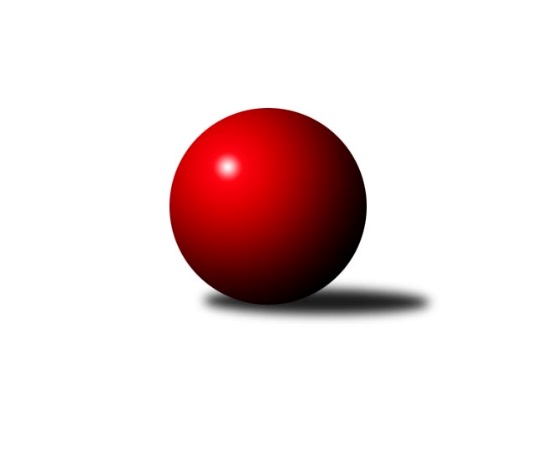 Č.6Ročník 2018/2019	26.10.2018Nejlepšího výkonu v tomto kole: 1674 dosáhlo družstvo: TJ Sokol Blíževedly BKP2 Libereckého kraje 2018/2019Výsledky 6. kolaSouhrnný přehled výsledků:TJ Kuželky Česká Lípa C	- SK Skalice C	1:5	1576:1599	4.0:4.0	24.10.TJ Doksy C	- TJ Doksy D	2:4	1484:1530	3.0:5.0	26.10.TJ Sokol Blíževedly B	- TJ Bižuterie Jablonec n. N. B	5:1	1674:1604	4.0:4.0	26.10.Tabulka družstev:	1.	TJ Sokol Blíževedly B	5	4	0	1	22.0 : 8.0 	23.0 : 17.0 	 1623	8	2.	TJ Doksy C	5	4	0	1	20.5 : 9.5 	24.5 : 15.5 	 1587	8	3.	SK Skalice C	5	3	0	2	18.0 : 12.0 	19.5 : 20.5 	 1596	6	4.	TJ Lokomotiva Liberec B	5	3	0	2	16.0 : 14.0 	22.0 : 18.0 	 1580	6	5.	TJ Doksy D	4	2	0	2	9.0 : 15.0 	13.0 : 19.0 	 1493	4	6.	TJ Bižuterie Jablonec n. N. B	5	1	0	4	10.5 : 19.5 	19.0 : 21.0 	 1556	2	7.	TJ Kuželky Česká Lípa C	5	0	0	5	6.0 : 24.0 	15.0 : 25.0 	 1502	0Podrobné výsledky kola:	 TJ Kuželky Česká Lípa C	1576	1:5	1599	SK Skalice C	Pavel Leger	 	 200 	 189 		389 	 1:1 	 405 	 	198 	 207		Libor Křenek	Marie Kubánková	 	 181 	 188 		369 	 1:1 	 387 	 	220 	 167		Jiří Horník	Václav Žitný	 	 221 	 186 		407 	 1:1 	 419 	 	204 	 215		Martin Foltyn	Dan Paszek	 	 186 	 225 		411 	 1:1 	 388 	 	198 	 190		Martin Zemanrozhodčí: Malý MiroslavNejlepší výkon utkání: 419 - Martin Foltyn	 TJ Doksy C	1484	2:4	1530	TJ Doksy D	Zdeněk Chadraba	 	 219 	 197 		416 	 1:1 	 410 	 	202 	 208		Aleš Stach	Eva Šimonová	 	 169 	 160 		329 	 0:2 	 391 	 	201 	 190		Klára Stachová	Natálie Kozáková	 	 215 	 187 		402 	 2:0 	 342 	 	174 	 168		Václav Bláha st.	Michal Valeš	 	 179 	 158 		337 	 0:2 	 387 	 	187 	 200		Jiří Klíma ml.rozhodčí: Kozáková PetraNejlepší výkon utkání: 416 - Zdeněk Chadraba	 TJ Sokol Blíževedly B	1674	5:1	1604	TJ Bižuterie Jablonec n. N. B	Vlastimil Václavík	 	 245 	 210 		455 	 1:1 	 444 	 	215 	 229		David Vincze	Miloš Merkl	 	 206 	 208 		414 	 2:0 	 304 	 	153 	 151		Iva Kunová	Radim Houžvička	 	 201 	 175 		376 	 0:2 	 430 	 	240 	 190		Josef Kuna	Ludmila Tomášková	 	 227 	 202 		429 	 1:1 	 426 	 	211 	 215		Olga Sykovározhodčí: Hřebenová StanislavaNejlepší výkon utkání: 455 - Vlastimil VáclavíkPořadí jednotlivců:	jméno hráče	družstvo	celkem	plné	dorážka	chyby	poměr kuž.	Maximum	1.	Vlastimil Václavík 	TJ Sokol Blíževedly B	439.33	292.1	147.2	4.4	3/3	(455)	2.	Olga Syková 	TJ Bižuterie Jablonec n. N. B	433.50	298.5	135.0	6.0	2/3	(441)	3.	Bohumír Dušek 	TJ Lokomotiva Liberec B	423.75	290.3	133.5	5.5	4/4	(459)	4.	Josef Kuna 	TJ Bižuterie Jablonec n. N. B	423.50	290.7	132.8	4.7	3/3	(433)	5.	Zdeněk Chadraba 	TJ Doksy C	420.33	285.7	134.7	4.1	3/3	(433)	6.	Natálie Kozáková 	TJ Doksy C	415.89	291.0	124.9	9.2	3/3	(429)	7.	Dan Paszek 	TJ Kuželky Česká Lípa C	413.83	293.7	120.2	11.3	3/4	(433)	8.	David Vincze 	TJ Bižuterie Jablonec n. N. B	412.50	288.5	124.0	8.0	2/3	(444)	9.	Libor Křenek 	SK Skalice C	411.89	301.0	110.9	11.6	3/3	(431)	10.	Jaromír Tomášek 	TJ Lokomotiva Liberec B	411.50	295.9	115.6	10.1	4/4	(440)	11.	Daniel Paterko 	TJ Bižuterie Jablonec n. N. B	408.75	291.8	117.0	6.3	2/3	(429)	12.	Miloš Merkl 	TJ Sokol Blíževedly B	404.75	277.5	127.3	7.8	2/3	(414)	13.	Ludmila Tomášková 	TJ Sokol Blíževedly B	404.33	276.9	127.4	8.8	3/3	(429)	14.	Martin Foltyn 	SK Skalice C	403.17	271.2	132.0	9.5	3/3	(419)	15.	Jakub Šimon 	TJ Doksy C	400.00	292.3	107.7	10.3	3/3	(413)	16.	Martin Zeman 	SK Skalice C	398.00	280.0	118.0	10.0	2/3	(408)	17.	Václav Bláha  st.	TJ Doksy D	392.00	272.8	119.3	8.5	2/2	(425)	18.	Jiří Horník 	SK Skalice C	388.33	266.3	122.0	8.9	3/3	(401)	19.	Stanislava Kroupová 	TJ Sokol Blíževedly B	387.00	275.5	111.5	11.0	2/3	(391)	20.	Jan Pašek  st.	TJ Lokomotiva Liberec B	386.00	273.1	112.9	10.3	4/4	(424)	21.	Radim Houžvička 	TJ Sokol Blíževedly B	384.83	271.5	113.3	9.7	2/3	(403)	22.	Pavel Leger 	TJ Kuželky Česká Lípa C	384.00	280.5	103.5	15.8	3/4	(408)	23.	Aleš Stach 	TJ Doksy D	382.83	269.8	113.0	8.0	2/2	(410)	24.	Iveta Seifertová  ml.	TJ Bižuterie Jablonec n. N. B	378.50	267.5	111.0	11.0	2/3	(386)	25.	Michal Valeš 	TJ Doksy C	366.22	267.0	99.2	17.0	3/3	(376)	26.	Martina Stachová 	TJ Doksy D	360.50	274.0	86.5	14.0	2/2	(374)	27.	Marie Kubánková 	TJ Kuželky Česká Lípa C	353.50	255.2	98.3	14.8	3/4	(418)	28.	Václav Bláha  ml.	TJ Doksy D	330.50	243.0	87.5	15.5	2/2	(333)	29.	Iva Kunová 	TJ Bižuterie Jablonec n. N. B	315.50	232.5	83.0	20.5	3/3	(338)		Rostislav Doležal 	SK Skalice C	396.00	278.7	117.3	12.0	1/3	(412)		Jiří Kraus 	TJ Kuželky Česká Lípa C	390.00	286.0	104.0	10.0	2/4	(392)		Jiří Klíma  ml.	TJ Doksy D	387.00	279.0	108.0	11.0	1/2	(387)		Václav Žitný 	TJ Kuželky Česká Lípa C	386.50	267.0	119.5	7.5	2/4	(407)		Zdeněk Adamec 	TJ Lokomotiva Liberec B	381.00	253.0	128.0	9.0	1/4	(381)		Klára Stachová 	TJ Doksy D	378.50	274.5	104.0	14.5	1/2	(391)		Miloš Hamal 	SK Skalice C	369.00	263.0	106.0	9.0	1/3	(369)		Kamila Klímová 	TJ Doksy D	364.50	268.5	96.0	16.0	1/2	(370)		Tomáš Ludvík 	TJ Kuželky Česká Lípa C	364.50	276.0	88.5	17.5	2/4	(378)		Aneta Kuchyňková 	TJ Sokol Blíževedly B	361.00	263.0	98.0	19.0	1/3	(361)		Bořek Blaževič 	TJ Lokomotiva Liberec B	354.00	276.0	78.0	19.0	1/4	(354)		Miroslav Lapáček 	TJ Lokomotiva Liberec B	350.50	258.0	92.5	17.0	2/4	(356)		Eva Šimonová 	TJ Doksy C	341.50	256.0	85.5	16.5	1/3	(354)		Dana Bílková 	TJ Kuželky Česká Lípa C	339.00	260.0	79.0	16.0	1/4	(339)		Libuše Lapešová 	TJ Kuželky Česká Lípa C	325.00	246.0	79.0	18.0	1/4	(325)Sportovně technické informace:Starty náhradníků:registrační číslo	jméno a příjmení 	datum startu 	družstvo	číslo startu
Hráči dopsaní na soupisku:registrační číslo	jméno a příjmení 	datum startu 	družstvo	Program dalšího kola:7. kolo29.10.2018	po	18:00	TJ Bižuterie Jablonec n. N. B - TJ Doksy C (dohrávka z 3. kola)	1.11.2018	čt	17:00	SK Skalice C - TJ Sokol Blíževedly B	1.11.2018	čt	17:00	TJ Doksy D - TJ Kuželky Česká Lípa C	1.11.2018	čt	17:00	TJ Lokomotiva Liberec B - TJ Doksy C				TJ Bižuterie Jablonec n. N. B - -- volný los --	Nejlepší šestka kola - absolutněNejlepší šestka kola - absolutněNejlepší šestka kola - absolutněNejlepší šestka kola - absolutněNejlepší šestka kola - dle průměru kuželenNejlepší šestka kola - dle průměru kuželenNejlepší šestka kola - dle průměru kuželenNejlepší šestka kola - dle průměru kuželenNejlepší šestka kola - dle průměru kuželenPočetJménoNázev týmuVýkonPočetJménoNázev týmuPrůměr (%)Výkon5xVlastimil VáclavíkBlíževedly B4555xVlastimil VáclavíkBlíževedly B113.574552xDavid VinczeJablonec B4442xDavid VinczeJablonec B110.834444xJosef KunaJablonec B4303xZdeněk ChadrabaDoksy C110.064162xLudmila TomáškováBlíževedly B4293xAleš StachDoksy D108.474103xOlga SykováJablonec B4266xJosef KunaJablonec B107.334301xMartin FoltynSkalice C4191xMartin FoltynSkalice C107.28419